Диагностические работы11 класс. II полугодиеДемонстрационный вариантНа Руси, вплоть до XIV века, основной способ тушения  пожаров был:1) Снос горящих и ближайших к пожару построек;2) Защита зданий мокрыми кожаными полотнищами;3) Тушение с помощью водозаливных труб;4) Пожары не тушили.Правильный ответ – 4 Согласно «Соборному  уложению» 1649 года, к поджигателям  применялось наказание:1) Сожжение на костре;2) Обращали вместе с семьёй в рабство;3) Пытка на дыбе;4) Штраф.Правильный ответ – 1 Укажите класс пожара по характеристике горючей среды или горящего объекта: «Оборудование под напряжением».Правильный ответ – класс «Е».Укажите рекомендуемые огнетушащие составы и средства для тушения пожара класса «F».Правильный ответ – порошки, CO2, хладоны.Расшифруйте маркировку пожарного автомобиля АП-5(53213)196:Правильный ответ – пожарный автомобиль порошкового тушения с массой вывозимого (полезного) порошка 5000 кг, на шасси КамАЗ-53213, модель 196. Что не относится к ручным пожарным лестницам?1) Лестница палка;2) Лестница веревочная;3) Выдвижная лестница;4) Лестница штурмовая.
Правильный ответ – 2. Какое количество напорных пожарных рукавов потребуется для прокладки магистральной рукавной линии на грунтовой дороге на расстояние 440 метров, при условии, что длина каждого напорного рукава составляет 20 метров:Вариант ответа записать целым числом:Правильный ответ – 27. Расшифруйте условное обозначение пожарного автомобиля: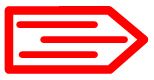 Правильный ответ – Автоподъемник коленчатый.В помещении здания, в котором хранилась горючая жидкость (бензин), произошел розлив бензина по всей площади помещения (размеры помещения: длина - 10 метров, ширина - 10 метров, высота - 3 метра) и ее последующее возгорание. 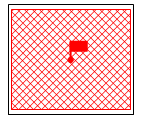 Чему равна площадь пожара?Вариант ответа записать целым числом:Правильный ответ – 100. Специальные условия социального и (или) технического характера, установленные в целях обеспечения пожарной безопасности федеральными законами и иными нормативными правовыми актами Российской Федерации, а также нормативными документами по пожарной безопасности – это: 1) Противопожарный режим;2) Меры пожарной безопасности;3) Первичные меры пожарной безопасности;4) Обязательные требования пожарной безопасности.  Правильный ответ – 4. К какой из указанных категорий относится деятельность МЧС России по управлению в области ГО, защиты населения и территорий от ЧС, обеспечению пожарной безопасности, безопасности людей на водных объектах?1) одной из основных задач МЧС России;2) одним из полномочий МЧС России;3) одной из основных функций МЧС России;4) не относится к деятельности МЧС России.Правильный ответ – 1.Какие сроки установлены для приведения в готовность защитных сооружений ГО к приему укрываемых?1) не превышающие 24 часа;2) не превышающие 12 часов;3) не превышающие 6 часов;4) немедленно.Правильный ответ – 1.Пострадавшему с ранением плеча и сильным венозным кровотечением была наложена давящая повязка на рану. Спустя 15 минут повязка пропиталась кровью. Что следует сделать: удалить старую повязку, наложив на ее место новую;  наложить новую давящую повязку поверх старой; не трогая старую повязку, наложить кровоостанавливающий жгут;  сняв старую повязку, плотно затампонировать рану салфетками марлевыми, после чего повторно наложить давящую повязку.Правильный ответ – 2.Первая помощь пострадавшему с травмой живота, сопровождающейся выпадением внутренних органов, заключается в следующем:  попытаться вправить выпавшие органы;  оставить выпавшие органы снаружи, не предпринимая никаких действий;  накрыть выпавшие органы чистой тканью.Правильный ответ – 3.При оказании психологической поддержки человеку в состоянии тревоги не следует: стараться «разговорить» человека, понять, что именно его тревожит; убеждать человека, что тревожиться бессмысленно, это пустая трата времени и сил; скрывать информацию от человека, если, на ваш взгляд, она может его расстроить; проанализировать, в какой информации человек нуждается, когда и где ее можно получить и предоставить ее.Правильный ответ – 2,3.1 вариантВ XVII веке обязанность  тушения пожаров возлагалась  на:1) Стрельцов;2) Жителей;3) Решёточных приказчиков;4) Всех без исключения.Профессиональная пожарная  охрана в России появилась  в:1) Санкт-Петербурге в 1803 г.;2) Москве в 1804 г.;3) Ленинграде в 1925 г.Укажите класс пожара по характеристике горючей среды или горящего объекта: «Пожары ядерных материалов, радиоактивных отходов и радиоактивных веществ».Укажите рекомендуемые огнетушащие составы и средства для тушения пожара класса «А».Расшифруйте маркировку пожарного автомобиля АЛ-30(131)ПМ-506Д:Что не относится к требованиям предохранительной подушки учебной башни?1) Выступает от фасада башни на 4 метра;2) Состоит из смеси опилок и поролона;3) Смесь в подушке должна быть в соотношении 50 на 50%;4) Оборудуется страхующими устройствами.
Какое количество напорных пожарных рукавов потребуется для прокладки магистральной рукавной линии на грунтовой дороге на расстояние 460 метров, при условии, что длина каждого напорного рукава составляет 20 метров:Вариант ответа записать целым числом:Расшифруйте условное обозначение пожарного автомобиля: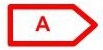 В помещении здания, в котором хранилась горючая жидкость (ДТ), произошел розлив дизельного топлива по всей площади помещения (размеры помещения: длина - 20 метров, ширина - 20 метров, высота - 5 метров) и ее последующее возгорание. Чему равна площадь пожара?Вариант ответа записать целым числом:Объект воздействия на горючую среду, обладающий запасом энергии или температурой, достаточной для инициирования горения - это?1) Источник зажигания;2) Горючая среда;3) Организационно-технические мероприятия;4) Пожарная безопасность. Сколько основных задач в области ГО определено Федеральным законом от 12.02.1998 № 28-ФЗ «О гражданской обороне»?1) 12 задач;2) 15 задач;3) 10 задач;4) 7 задач.Какие группы по ГО установлены для городов или иных населенных пунктов? 1) особая, первая, вторая и третья группы;2) первая, вторая и третья группы;3) особая, первая и вторая группы;4) первая и вторая группы.Пострадавшему, находящемуся в сознании и имеющему признаки кровопотери, следует придать следующее положение:  устойчиво боковое положение;  полусидячее положениe;  положение на спине с приподнятыми ногами;  положение на спине с согнутыми и разведенными ногами;  положение на животе.Пострадавшему с признаками травмы живота и таза рекомендуется придать следующее положение: положение на спине с приподнятыми ногами;  устойчивое боковое положение; сидячее положение;  положение на спине с полусогнутыми и разведенными ногами;  положение на животе.При оказании психологической поддержки пострадавшему с агрессивной реакцией следует: противоречить пострадавшему, постараться его перекричать; направить энергию человека в нужное русло, поручить работу, связанную с высокой физической нагрузкой; потрясти пострадавшего, объяснить, что его поведение является недопустимым; говорить спокойно, постепенно снижая темп и громкость своей речи; отойти с пострадавшим от окружающих и дать ему возможность выговориться.вариантПожарная охрана в XIX веке находилась в ведомстве:1) Министерства юстиции;2) Министерства внутренних дел;3) Военного министерства.В XIX веке рядовые пожарные  служили:1) 15 лет;2) 20 лет;3) 25 лет;4) 30 лет.Соотнесите класс пожара и характеристику горючей среды или горящего материала:Укажите характеристику горючей среды или горящего материала класса «D».Расшифруйте маркировку пожарного автомобиля АСА-20(43101)ПМ-523:Что разрешается на огневом полигоне?1) Проведение занятий в ночное время;2) Проведение занятий в дневное время;3) Допуск на огневой полигон посторонних лиц в сопровождении;4) Допуск на огневой полигон посторонних лиц без сопровождении;5) Проведение занятий при температуре окружающей среды ниже 30˚С.Какое количество напорных пожарных рукавов потребуется для прокладки магистральной рукавной линии на грунтовой дороге на расстояние 480 метров, при условии, что длина каждого напорного рукава составляет 20 метров:Вариант ответа записать целым числом:Расшифруйте условное обозначение пожарного автомобиля: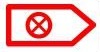 В помещении здания, в котором хранилась горючая жидкость (ДТ), произошел розлив дизельного топлива по всей площади помещения (размеры помещения: длина - 15 метров, ширина - 15 метров, высота - 8 метров) и ее последующее возгорание. Чему равна площадь пожара?Вариант ответа записать целым числом:Промежуток времени (часы, минуты) от начала огневого воздействия в условиях стандартных испытаний до наступления одного из нормированных для данной конструкции предельных состояний (R, E, I) – это:1) степень огнестойкости;2) предел огнестойкости конструкции;3) класс функциональной пожарной опасности;4) максимальное время пожара.Кто осуществляет руководство ГО в РФ?1) Президент РФ;2) Правительство РФ;3) Минобороны России;4) МЧС России.Какой основной принцип эвакуации населения в военное время?1) по ведомственной принадлежности;2) по территориальной принадлежности;3) территориально-производственный;4) распорядительный.Какое положение должен принять пострадавший с носовым кровотечением: сидя, голова запрокинута;  лежа на боку, валик под головой;  сидя, голову слегка наклонить вперед;  лежа на спине, голова запрокинута.В случае развития отморожения конечности наиболее важно: укутать пострадавшего;  наложить на конечность термоизолирующую повязку;  как можно скорее поместить отмороженную конечность в теплую воду;  растереть конечность шерстяной тканью;  напоить пострадавшего теплым чаем.Для того чтобы оказать психологическую поддержку человеку с острой стрессовой реакцией, не следует: стараться сделать так, чтобы человека окружало как можно больше людей, вовлеченных в ситуацию; употреблять четкие короткие фразы с утвердительной интонацией; стараться свести реакцию к плачу; оставлять человека одного, дать ощущение большей безопасности.3 вариантНа  пожарную охрану  Москвы в XIX веке были возложены  функции:1) Пожаротушения;2) Полицейские;3) Хозяйственные;4) Пожаротушения и полицейские.Московские пожарные  команды во второй половине XIX века различались по:1) Масти лошадей;2) Флагам;3) Раскраске обоза;4) Форме одежды.Соотнесите класс пожара и характеристику горючей среды или горящего материала:Укажите характеристику горючей среды или горящего материала класса «А».Расшифруйте маркировку пожарного автомобиля АР-2 (131)133:Рукава какого диаметра обычно используются в пожарной охране?1) Ø 41 мм;2) Ø 51 мм;3) Ø 55 мм;4) Ø 66 мм;5) Ø 77 мм;6) Ø 88 мм;7) Ø 99 мм.Какое количество напорных пожарных рукавов потребуется для прокладки магистральной рукавной линии на грунтовой дороге на расстояние 500 метров, при условии, что длина каждого напорного рукава составляет 20 метров:Вариант ответа записать целым числом:Расшифруйте условное обозначение пожарного автомобиля: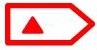 В помещении здания, в котором хранилась горючая жидкость (бензин), произошел розлив бензина по всей площади помещения (размеры помещения: длина - 12 метров, ширина - 12 метров, высота - 4 метра) и ее последующее возгорание. Чему равна площадь пожара?Вариант ответа записать целым числом:Безопасная эвакуация людей должна быть обеспечена до: 1) наступления всех критических значений опасных факторов пожара;2) приезда пожарных подразделений;3) блокирования путей эвакуации одним из критических значений опасных факторов пожара;4) получения сигнала о пожаре.Куда подлежит эвакуации население в военное время?1) в загородную зону;2) на территорию соседнего субъекта РФ; 3) в безопасный район;4) в тыловые районы РФ.От каких основных поражающих факторов ядерного взрыва обеспечивает защиту убежище ГО?1) от ударной волны, радиоактивного загрязнения, продуктов горения при пожарах;   2) от проникающей радиации, светового излучения, ударной волны, радиоактивного загрязнения, продуктов горения при пожарах;   3) от электромагнитного импульса, ударной волны, светового излучения, проникающей радиации, радиоактивного загрязнения местности;4) от светового излучения, проникающей радиации, радиоактивного загрязнения местности.Первая помощь при ожоге заключается в следующем: смазать ожог мазью, охладить под струей холодной воды или приложением холода, наложить повязку; охладить под струей холодной воды или приложением холода, наложить не тугую повязку, дать теплое питье; охладить под струей холодной воды или приложением холода, волдыри вскрыты и обработать рану антисептиком, наложить стерильную повязку, дать теплое питье; смазать ожог мазью или жиром, наложить асептическую повязку, дать теплое питье.Первая помощь при переохлаждении заключается в следующем: быстро согреть пострадавшего доступными способами, например, погрузив в ванну с достаточно теплой водой, контролировать признаки жизни;  поменять пострадавшему одежду на теплую и сухую, укутать, сопроводить его в теплое помещение, дать теплое питье, контролировать состояние;  дать пострадавшему немного крепкого алкоголя для согревания, укутать его и сопроводить в теплое помещение, дать теплое питье;  активно растереть пострадавшего снегом до покраснения кожных покровов, переодеть в сухую одежду, доставить в теплое помещение, дать теплое питье и пищу.Какие действия следует выполнить при оказании психологической поддержки человеку с реакцией плача: дать совет; оставить пострадавшего одного; дать пострадавшему возможность говорить о своих чувствах; поддерживать физический контакт с пострадавшим.А1) Горючие газы (водород, ацетилен, углеводороды и др.)В2)Обычные твердые горючие материалы (дерево, уголь, бумага, резина, текстильные материалы и др.)С3)Сгораемые жидкости мазут, бензин плавящиеся при нагревании материалы (ксилол, масла, спирт, стеарин, каучук, некоторые синтетические материалы и др.)D1)Оборудование под напряжениемE2)Пожары ядерных материалов, радиоактивных отходов и радиоактивных веществF3)Металлы и их сплавы (калий, натрий, алюминий, магний)